TÉRMINOS DE REFERENCIA PARA LA EJECUCIÓN DEL PLAN DE GESTIÓN DE RECURSOS NATURALES ASOCIADOS A LOS NEGOCIOS RURALES DENOMINADO “PLAN DE GESTION DE RECURSOS NATURALES EN LA CONSTRUCCIÓN DE UN RESERVORIO EN EL ÁMBITO DE EJECUCIÓN DE PLANES DE NEGOCIO DE LAS ORGANIZACIONES DE PEQUEÑOS PRODUCTORES DEL, DISTRITO DE PACCHA, PROVINCIA DE CHOTA, DEPARTAMENTO DE CAJAMARCASOLICITANTEAsociación de Jóvenes Emprendedores de Rejopampa, con domicilio legal en el caserío de Rejopampa, ubicado en el distrito de Paccha, provincia de Chota, departamento de CajamarcaANTECEDENTESEl Proyecto “Mejoramiento y Ampliación de los Servicios Públicos para el Desarrollo Productivo Local en el Ámbito de la Sierra y la Selva del Perú-AVANZAR RURAL” se viene ejecutando en virtud al Convenio de préstamo firmado entre el Gobierno Peruano y el Fondo Internacional de Desarrollo Agrícola (FIDA) a través del Programa de Desarrollo Productivo Agrario Rural-AGRORURAL del Ministerio de Desarrollo Agrario y Riego (MIDAGRI), y mediante el Componente 1 “Aprovechamiento sostenible de los Recursos naturales en el desarrollo de los negocios rurales” se busca mejorar la gestión del manejo sostenible de los recursos naturales en bienes Públicos, semipúblicos y comunales con enfoque de riesgo de clima. Para el cumplimiento de estos objetivos, el Proyecto ejecutará en sus ámbitos de intervención Planes de Gestión de Recursos Naturales (PGRNA) asociados a los negocios rurales, con enfoque ambiental y de clima, los mismos que deben estar alineados a la herramienta de gestión institucional que orienta la planificación territorial como son los Programas provinciales en gestión de recursos naturales elaborados en las Mesas Técnicas con participación de los actores locales.Los PGRNA han sido formulados sobre las necesidades en común de 04 organizaciones de pequeños productores (OPP), que ejecutan planes de negocios rurales del Proyecto Avanzar Rural y teniendo como herramienta el mapeo de provincial de recursos naturales elaborados por el proyecto mediante consultorías, los mismos que deben generar impacto en el desarrollo económico, social y ambiental en los territorios intervenidos, escalando a nuevas tecnologías en el manejo y gestión de los recursos naturales y adaptación al cambio climático.En este contexto, las organizaciones asociadas al PGRNA eligieron a la Organización Líder para que las represente ante el Proyecto Avanzar Rural y cumpliendo los requisitos solicitaron los servicios de consultoría para la formulación del PGRNA denominado “PLAN DE GESTION DE RECURSOS NATURALES EN LA CONSTRUCCIÓN  DE UN RESERVORIO EN EL ÁMBITO DE EJECUCIÓN DE PLANES DE NEGOCIO  DE LAS ORGANIZACIONES  DE PEQUEÑOS PRODUCTORES DEL, DISTRITO DE PACCHA, PROVINCIA DE CHOTA, DEPARAMENTO DE CAJAMARCA, el mismo que cuenta con viabilidad técnica y económica y están respaldados por el Acta del Comité Interno de Revisión del Proyecto Avanzar Rural.La intervención del presente PGRNA corresponde al distrito de Paccha, provincia de Chota, por lo que en cumplimiento al Manual Operativo del Proyecto Avanzar Rural, corresponderá su ejecución a la Organización Líder denominada “Asociación de Jóvenes Emprendedores de Rejopampa” quien firma un contrato de donación con cargo con el NEC PROYECTO AVANZAR RURAL para la implementación del PGRNA. Las organizaciones asociadas al PGRNA conformarán el Comité de adquisiciones, quien realizará el proceso de Selección de la Entidad ejecutora del PGRNA e informará a la Organización para conocimiento quienes procederán a la firma de Contrato con la Entidad prestadora seleccionada (Personas naturales o jurídicas), e inicio de la ejecución del PGRNA y realizarán los pagos respectivos previo informe de avances valorizados, siendo la OPP Líder y el NEC PROYECTO AVANZAR RURAL los encargados del seguimiento acompañamiento de la ejecución del PGRNA.OBJETIVO DE LA CONTRATACIÓNObjetivo GeneralContratar los servicios de una persona natural o jurídica para que ejecute el Plan de Gestión de Recursos Naturales asociados a los negocios rurales (PGRNA), para el adecuado servicio de regulación Hídrica en el ámbito de los Planes de Negocio de las Organizaciones de pequeños productores del distrito de Paccha, Caserío de Rejopampa, provincia Chota, región Cajamarca, de acuerdo al estudio aprobado por el Proyecto Avanzar Rural.Objetivos específicosImplementar la adecuada infraestructura de regulación hídrica, para lograr incrementar la disponibilidad del recurso hídrico proveniente de la precipitación disponible para la mejora de la recarga hídrica en la microcuenca del LlaucanoAlmacenar y regular el recurso hídrico proveniente de la precipitación disponible para la mejora de la recarga hídrica en la microcuenca del Llaucano, generando el incremento de la oferta hídrica, con la finalidad de atender los riesgos de sequía que tienen en común las organizaciones que ejecutan planes de negocio del Proyecto AvanzarMejorar la gestión de recursos hídricos en beneficio de los usuarios que ejecutan actividades productivas para el uso agrario en la microcuenca y fortalecer la gestión de los recursos naturales de manera participativa con los actores locales que intervienen en el territorio.Mejorar la capacidad de gestión del recurso hídrico entre los usuarios, para la mejora de eficiencia en el uso del recurso hídrico.ALCANCES Y DESCRIPCIÓN DEL SERVICIOEl servicio consiste en la ejecución de la construcción de un reservorio de 2,015 m3, para el mejoramiento de la disponibilidad hídrica a través de la captación de agua para que puedan disponer el recurso agua en épocas de sequía en cantidades requeridas para sus cultivos y crianzas, en beneficio de los pobladores de los C.P. de Rejopampa, sobre todo en beneficio de las OPP que vienen desarrollando sus Planes de Negocios.Población ObjetivoLos beneficiarios directos del PGRNA son las 04 Organizaciones que ejecutan Planes de negocios rurales del Proyecto Avanzar ubicados en el Distrito de Paccha.Cuadro 1. Población Objetivo5.2 Área de influenciaSe ha determinado como área de influencia al espacio que abarcan en la microcuenca que tiene afluentes hídricos del caserío de Rejopampa. En ella se ubican 04 Organizaciones de Pequeños Productores que van hacer beneficiados directamente y cuentan con planes de negocio, las cuales a través de la OPP Lider se implementara el PGRNA en áreas del distrito de Paccha  El Área geográfica de influencia donde se implementará el Estudio del Plan de Gestión de Recursos Naturales (PGRNA) es el espacio donde se ejecutará la construcción de una infraestructura para la regulación hídrica. El cual se encuentra ubicado entre las coordenadas: 786785.89 E Y 9280825.81 N y a una altitud de 2,567.64 m.s.n.m.s (C.P. Rejopampa), distrito de Paccha, provincia de Chota, ámbito del Proyecto Avanzar Rural.5.3 UbicaciónCuadro 2. Ubicación del PGRNA			Fuente PGRNA Paccha – 20222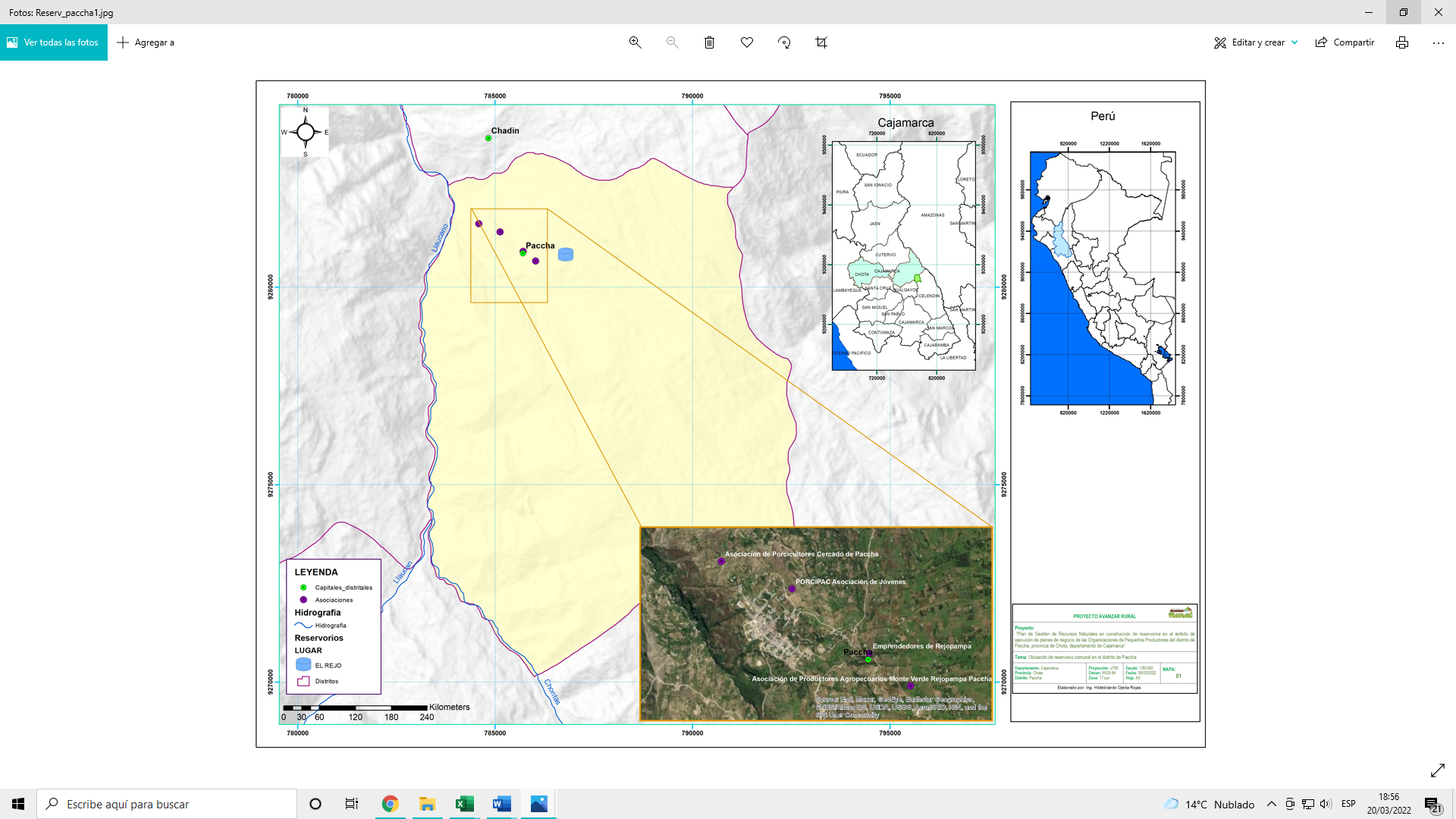 5.4 Descripción del servicioLas actividades que se ejecutarán en el PGRNA, se describen en el expediente elaborado por consultoría a través del NEC Proyecto Avanzar Rural y aprobado por el Comité Interno de la UCP y sus Especificaciones Técnicas se adjuntan en el Anexo 01.El monto total de inversión del PGRNA es S/. 277,503.54 (doscientos setenta y siete mil quinientos tres con 54/100 soles), las mismas que se detallan de acuerdo a lo siguiente:Avanzar Rural S/. 260,708.41, (doscientos Sesenta mil Setecientos Ocho con 41/100 soles), de los cuales el monto adjudicado será S/. 245,708.41 (doscientos cuarenta y cinco mil setecientos ocho con 41/100 soles), supervisión y liquidación S/. 15,000.00 (quince mil con 00/100 soles), aporte de los Beneficiarios S/. 4,695.13 (cuatro mil seiscientos noventa y cinco con 13/100 soles) y aporte de la Municipalidad Distrital de Paccha S/. 12,100.00 (doce mil con 00/100 soles), valorizada en la compra del terreno.5.5 Descripción de actividad priorizadaConsiderando las características propias del PGRNA, se ha priorizado la actividad de forestación con especie nativa cuyo fin es retener y almacenar el agua superficialmente, beneficiando al incremento de la disponibilidad del recurso hídrico a nivel de la población ubicada en la parte baja donde se desarrollan los negocios.A continuación, se detalla los componentes y acciones que corresponden a la actividad priorizada.Componente N° 01: Mejorar la recarga hídrica a través de la construcción de un reservorio de 2,015 m3 para reducir los riesgos de sequía, a través del acondicionamiento de áreas para la recepción, retención e infiltración.Tendrá como finalidad la mitigación de los riesgos de sequias en el Centro Poblado de Rejopampa distrito de Paccha, cuyas acciones identificadas son las siguientes:Acción 1.1: Instalación de un reservorio para reducir los riesgos de sequía.Construcción de un reservorio de 2,015m3. Cuadro 03. Componentes del PGRNAComponente 02: Implementación de talleres de capacitaciónTendrá como finalidad fortalecer la gestión y el conocimiento de la población y autoridades sobre el gestión hídrica y operación y mantenimiento de reservorios cuyas acciones identificadas son las siguientes:Acción 2.1:  Implementación de capacidades a las autoridades para la gestión de hídricaCuadro 04. Taller de capacitación en gestión de recursos hídricos.Objetivo:Orientar las actividades de capacitación y fortalecimiento de capacidades en la Gestión de Recursos Hídricos.Orientar las actividades de la organización de usuariosAcción 2.2: Implementación de capacidades en recuperación y uso sostenible de infraestructura naturalCuadro 05. Taller de capacitación en operación y mantenimiento de reservorioObjetivo:Orientar las actividades de Operación y Mantenimiento de Infraestructura de Regulación Hídrica (Reservorio).ALIANZAS ESTRATÉGICAS PARA LA EJECUCIÓN DEL PGRNALas alianzas estratégicas para el desarrollo del PGRNA, es a nivel comunal e instituciones públicas, a continuación, se detalla:Aliado principalEl PGRNA en el distrito de Paccha de la provincia de Chota, cuenta con el principal aliado estratégico para el logro de sus objetivos y el desarrollo socio ambiental que es LA MUNICIPALIDAD DISTRITAL DE PACCHA, la que a su vez viene trabajando con apoyos en las diversas actividades en el distrito de Paccha del Centro Poblado Rejopampa. Participara en el PGRNA con la fiscalización y seguimiento a la ejecución de las actividades del PGRNA, al mismo tiempo aportó con la adquisición del terreno donde se construirá dicho reservorio.Centro Poblado de Rejopampa.En el Centro Poblado de Rejopampay las cuatro asociaciones lograron consensuar lo siguiente:La asociatividad de las (04) OPPs y el Centro Poblado, para participar en la implementación del PGRNA, y designar las superficies donde se van a desarrollar las plantaciones forestales y la construcción del reservorio, identificar la proveniencia de los recursos hídricos en el Centro Poblado de Rejopampa.Durante la formulación del PGRNA, se comprometieron a lo siguiente:El Centro Poblado de Rejopampa se ha comprometido a otorgar la libre disponibilidad de los terrenos, para la implementación del PGRNA.Las (04) OPPs y el Centro Poblado de Rejopampa se comprometieron con la Operación y Mantenimiento, para dar soporte al proyecto consideraron aportar con el 6.44 % en mano de obra y llevar el mantenimiento respectivo post proyecto.MODALIDAD DE EJECUCIÓN DEL PGRNALa modalidad de ejecución del PGRNA será a través de la Organización Líder denominada, ASOCIACIÓN DE JOVENES EMPRENDEDORES DE REJOPAMPALa OPP Líder y las Asociaciones lograron consensuar lo siguiente: Participan en la implementación para contratar los servicios de una persona natural o jurídica para que ejecute el Plan de Gestión de Recursos Naturales asociados a los negocios rurales (PGRNA) en zonas frágiles de alto riesgo ambiental y climático en el Centro Poblado Rejopampa, distrito de Paccha, provincia Chota, región Cajamarca.  Certificaciones ambientales, CIRA y otros permisosCertificado de Inexistencia de Restos Arqueológicos – CIRA y Plan de Monitoreo Arqueológico (PMA)Para la implementación del PGRNA se requiere solicitar el Certificado de Inexistencia de Restos Arqueológicos y Plan de Monitoreo Arqueológico (PMA) de a la Dirección Desconcentrada de Cultura de Cajamarca de acuerdo a lo programado en el PGRNA.Informe de Gestión Ambiental (IGA)De acuerdo a lo programado en el PGRNA previo al inicio de las actividades se requerirá gestionar el Informe de Gestión ambiental (IGA) ante la autoridad competente.El presupuesto para estos permisos y licencias corresponderán según lo programado en la formulación del PGRNA y serán transferidos en el marco del contrato entre la OLPP Líder y la entidad prestadora seleccionada para la ejecución del PGRNA quienes tramitarán estos permisos en coordinación con la OPP Líder y el NEC PROYECTO AVANZAR RURAL.Supervisión y liquidaciónDe acuerdo a lo programado en el PGRNA se contratarán servicios para la supervisión y liquidación de obra, siendo la OPP Líder la que contrate a terceras personas naturales o jurídicas para la implementación de estos servicios y en coordinación con el NEC Proyecto Avanzar Rural.Presupuesto por estos conceptos serán ejecutados por la Organización Líder.Aportes para el financiamiento del PGRNAEl monto total de inversión del PGRNA es S/. 277,503.54 (doscientos setenta y siete mil     quinientos tres con 54/100 soles), las mismas que se detallan de acuerdo a lo siguiente:En referencia a los costos directos, el aporte del Proyecto Avanzar Rural es de S/. 260,708.41 (doscientos Sesenta mil setecientos ocho con 41/100 soles) y de las OPPs y otros aportes es de S/ 16,795.13 (dieciséis mil setecientos noventa y cinco con 13/100), que corresponde a la implementación de un reservorio de 2,015 m3.El monto adjudicado del PGRNA será de S/. 245,708.41, (doscientos cuarenta y cinco mil setecientos ocho con 41/100 soles)REQUISITOS QUE DEBE CUMPLIR EL POSTOREl servicio podrá ser desarrollado por una persona natural ó jurídica, con equipo técnico de respaldo, con RUC activo habido ante SUNAT y con Registro Nacional de Proveedores (RNP), debiendo acreditar el perfil del responsable del servicio según el siguiente detalle:Persona JurídicaLa empresa deberá de contar con el personal correspondiente a cada una de las especialidades que se desarrollaran en el presente servicio, estos deben de estar habilitados, colegiados de acuerdo a su especialidad y contar con la experiencia necesaria para la implementación.Experiencia general no menor de 36 meses en ejecución de proyectos u obras en gestión de recursos naturales, recursos hídricos, infraestructuras de riegos, gestión de riesgos ambientales, conservación y manejo de servicios ecosistémicos, construcciones de reservorios para siembra y cosecha de agua y biodiversidad, en instituciones públicas y privadas. Adjuntar copias fedateadas.Experiencia específica no menor de dos (02) proyectos u obras en los últimos 03 años, computados desde la obtención de su registro, referidos a obras y proyectos de recursos naturales e infraestructuras naturales, infraestructuras de riegos, manejo de recursos hídricos, y conservación del agua, construcciones de reservorios y biodiversidad, en instituciones públicas y privadas. Adjuntar copias fedateadas.Experiencia no menor de 18 meses en habilidades en metodologías participativas para fortalecimiento de capacidades con poblaciones rurales (hombres, mujeres, jóvenes) en manejo de recursos naturales, recursos hídricos e infraestructura de riegos. Adjuntar copias fedateadas.Deberá de contar con disponibilidad para contratar con el Estado, no deberá mantener sanción vigente aplicada por la OSCE, ni estar impedida temporalmente o permanente para contratar con el Estado. Dicho conocimiento se debe acreditar con constancias, certificados y/o declaración jurada.Persona NaturalIngeniero agrícola, agrónomo y/o civil con experiencia general no menor de 36 meses ejecución de proyectos u obras en recursos naturales, recursos hídricos, infraestructuras de riegos; gestión de riesgos ambientales, conservación y manejo de servicios ecosistémicos, construcción de reservorios para siembra y cosecha de agua y biodiversidad. En instituciones públicas y privadas. Adjuntar copias fedateadas.Experiencia específica no menor de dos (02) proyectos u obras en los últimos 03 años, computados desde la obtención de su registro, referidos a obras y proyectos de recursos naturales e infraestructuras naturales, infraestructuras de riegos, manejo de recursos hídricos, y conservación del agua, construcciones de reservorios y biodiversidad, en instituciones públicas y privadas. Adjuntar copias fedateadas.Experiencia no menor de 18 meses en habilidades en metodologías participativas para fortalecimiento de capacidades con poblaciones rurales (hombres, mujeres, jóvenes) en manejo de recursos naturales, recursos hídricos e infraestructura de riegos. Adjuntar copias fedateadas.Deberá de contar con disponibilidad para contratar con el Estado, no deberá mantener sanción vigente aplicada por la OSCE, ni estar impedida temporalmente o permanente para contratar con el Estado. Dicho conocimiento se debe acreditar con constancias, certificados y/o declaración jurada.El profesional responsable del servicio deberá de encontrarse habilitado y colegiado. Se puede acreditar con copias de constancias, certificados y/o declaración. De ser copia fedatear.La experiencia deberá ser acreditada mediante Certificados, Constancias y/o Contratos de trabajo u orden de servicio con su respectiva conformidad, o cualquier otro documento que acredite fehacientemente el perfil solicitado.ResidenciaLa persona natural o jurídica preferentemente debe tener residencia legal y de experiencia técnica en la región Cajamarca.PERFIL DEL PROFESIONALEl servicio podrá ser realizado por una persona natural o jurídica, considerando los      siguientes aspectos:Componente 1: Mejorar la recarga hídrica a través de la construcción de un reservorio de 2,015 m3 para reducir los riesgos de sequía, a través del acondicionamiento de áreas para la recepción, retención e infiltración.	Jefe del equipo	Cuadro 6: Perfil requeridoComponente 02: Implementación de talleres de capacitaciónProfesionales para capacitación en Componente 2Implementación de capacidades a las autoridades para la gestión de los recursos naturales; mediante 1 Taller de capacitación en gestión de recursos hídricos.	Cuadro 7: Perfil requeridoImplementación de capacidades de organización comunal la gestión del manejo hídrico; mediante 1 Taller de capacitación en recuperación y uso sostenible de infraestructura natural, operación y mantenimiento de reservorios.Cuadro 8: Perfil requeridoPRODUCTOS ESPERADOS O ENTREGABLES Se refiere a los documentos que el operador deberá presentar de manera mensual:Informe físico y financieroEntregable 1Informes de avance de actividades físico y financiero mensualmente, según valorización de avance de actividades de acuerdo al Cronograma del PGRNA. En el que se medirá el % de avance y cumplimiento de acuerdo al formato establecido por las OPP´s y el NEC Proyecto Avanzar Rural.El informe técnico y financiero se deberá presentar a la supervisión de proyectos a cargo de la OPP Líder a los 30 de cada mes. Caso se realice la presentación en una fecha posterior, la valorización del pago se traslada al mes siguiente con el informe correspondiente.  Entregable 2Complementario a los informes de avance de actividades físico y financiero mensualmente se deberán entregar los medios de verificación que solicite las OPP y el NEC Proyecto Avanzar Rural a su satisfacción. Estos medios de verificación deberán sustentar de forma clara la ejecución de las actividades propuestas como pueden ser lista de participantes, registros fotográficos, fichas de visita de asistencia técnica, registro de ejecución de obra, insumos y/o materiales utilizados, y demás que se requieran. La que deben acompañar al informe mensual.El contratista deberá considerar la georreferenciación y el informe correspondiente en el que se visibilice las áreas instaladas y el cercado.Entregable 3Informe de pre-liquidación del PGRNA para solicitud del segundo desembolso, el mismo que deberá ser aprobado por el NEC AVANZAR RURL. Asimismo, el Informe de Liquidación final y cierre del PGRNA, el mismo que deberá ser aprobado por el NEC Proyecto Avanzar Rural.LUGAR Y PLAZO DEL SERVICIO LugarLos servicios de implementación del PGRNA se ejecutarán en el Centro Poblado de Rejopampa, distrito de Paccha, Provincia Chota, Cajamarca, Perú. Situado a una altitud de 2395 msnm. El tiempo de recorrido en movilidad desde Chota es de 3.00 horas en carretera no asfaltada.PlazoEl servicio se iniciará a partir del día siguiente de suscrito el contrato entre la Asociación de Jóvenes Emprendedores de Rejopampa (OPP Líder) y la entidad prestadora seleccionada.El tiempo de duración del PGRNA será de un plazo máximo de 03 meses, siendo las actividades de instalación de un reservorio de 2,015 m3, instalación de plantones de especies nativas, considerándose la liquidación y cierre del PGRNA un plazo de 01 mes.ADELANTOSe podrá otorgar adelantos el cual no deberá exceder del veinte por ciento (20%) del monto del contrato original, y a solicitud del contratista.En tal caso, el contratista debe presentar una garantía emitida por idéntico monto conforme a lo estipulado en el artículo 153 del Reglamento de la Ley de Contrataciones del Estado. La presentación de esta garantía no puede ser exceptuada en ningún caso. Las garantías que se presenten deben ser incondicionales, solidarias, irrevocables y de realización automática en el país a solo requerimiento de la Entidad. Asimismo, deben ser emitidas por empresas que se encuentren bajo la supervisión directa de la Superintendencia de Banca, Seguros y Administradoras Privadas de Fondos de Pensiones y que cuenten con clasificación de riesgo B o superior. Asimismo, deben estar autorizadas para emitir garantías; o estar consideradas en la última lista de bancos extranjeros de primera categoría que periódicamente publica el Banco Central de Reserva del Perú.La garantía debe tener un plazo mínimo de vigencia de tres (3) meses, renovable por un plazo idéntico hasta la ejecución total del adelanto otorgado. Dicha garantía puede reducirse a solicitud del contratista hasta el monto pendiente de amortizar. Cuando el plazo de ejecución contractual sea menor a tres (3) meses, las garantías pueden ser emitidas con una vigencia menor, siempre que cubra la fecha prevista para la amortización total del adelanto otorgado. La garantía se mantiene vigente hasta la utilización de los materiales o prestaciones y valorizaciones a satisfacción de la Entidad, pudiendo reducirse de manera proporcional de acuerdo con el desarrollo respectivo.FORMA DE PAGOLa forma de pago será de acuerdo a las valorizaciones de avance mensual de las actividades del cronograma del PGRNA.La Conformidad será otorgada mediante informe de la Asociación de Jóvenes Emprendedores de Rejopampa (OPP Líder) firmado por su representante, con la revisión de las 04 OPP.Para el pago deberá presentar su comprobante de pago, con las formalidades que exige la Ley y el Reglamento de Comprobantes de Pago.ESTRUCTURA DE COSTOS Cuadro N°09: Presupuesto PGRNA PacchaCuadro N°10: Financista y Aporte del PGRNACronograma financiero detallado con frecuencia mensual y por actividades del PGRNA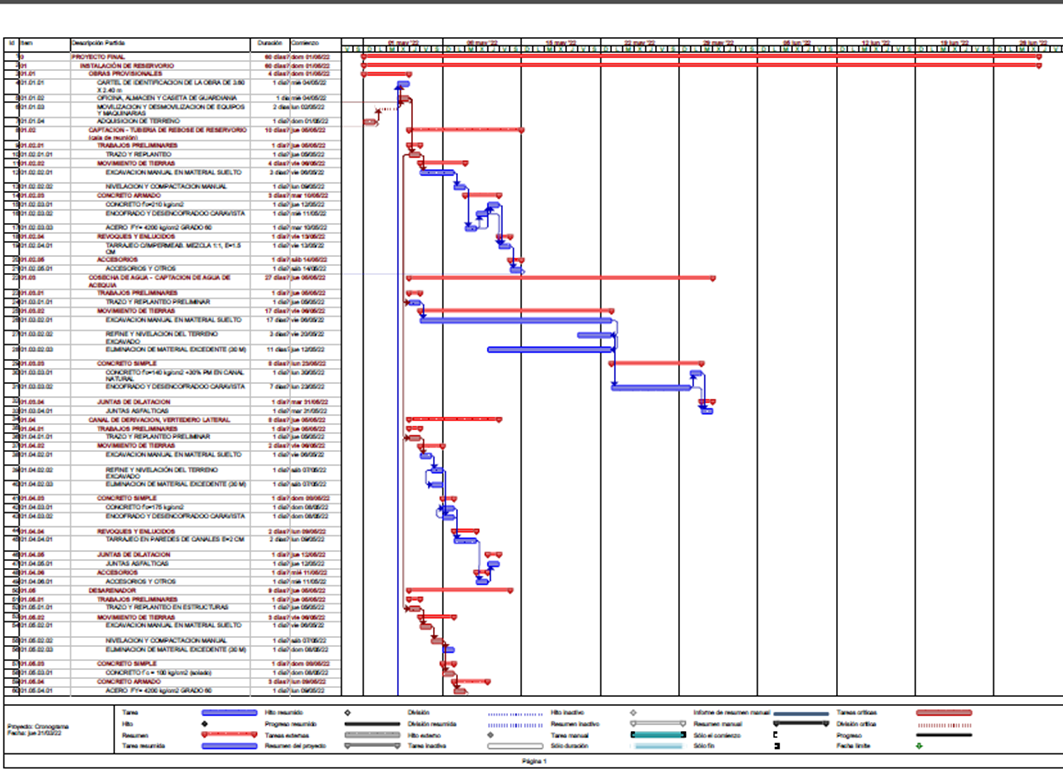 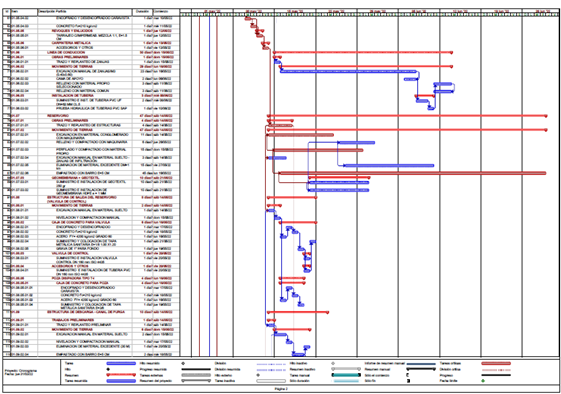 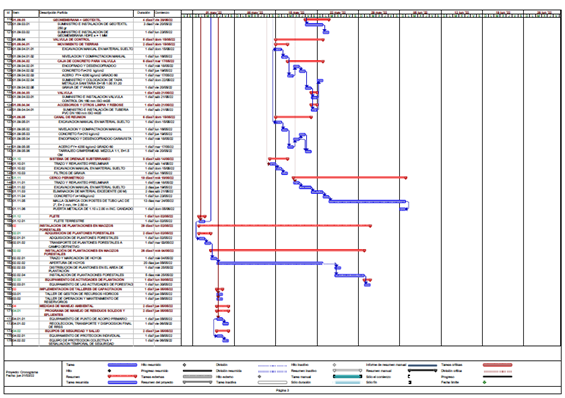 PENALIDADESPenalidad por Mora en la ejecución de la prestación:Si el contratista incurre en retraso injustificado en la ejecución de las prestaciones objeto del contrato, LA ENTIDAD le aplica automáticamente una penalidad por mora por cada día de atraso, de acuerdo a la siguiente fórmula:Donde:F = 0.25 para plazos mayores a sesenta (60) días o;F = 0.40 para plazos menores o iguales a sesenta (60) días.El retraso se justifica a través de la solicitud de ampliación de plazo debidamente aprobado. Adicionalmente, se considera justificado el retraso y en consecuencia no se aplica penalidad, cuando EL CONTRATISTA acredite, de modo objetivamente sustentado, que el mayor tiempo transcurrido no le resulta imputable. En este último caso la calificación del retraso como justificado por parte de LA ENTIDAD no da lugar al pago de gastos generales ni costos directos de ningún tipo, conforme el numeral 162.5 del artículo 162 del Reglamento de la Ley de Contrataciones del Estado.Este tipo de penalidad puede alcanzar un monto máximo equivalente al diez por ciento (10%) del monto del contrato vigente.Cuando se llegue a cubrir el monto máximo de la penalidad por mora, LA ENTIDAD puede resolver el contrato por incumplimiento.CONFIDENCIALIDAD DE LA INFORMACIÓN El proveedor del presente servicio se compromete y obliga a no difundir a terceros la información obtenida, bajo responsabilidad de las acciones legales pertinentes por parte de la entidad, en caso suceda lo contrario.Toda la información y/o documentación generada como parte del servicio será de propiedad exclusiva de la entidad, no pudiendo el consultor utilizarla fuera del presente servicio.SEGURIDAD Y SALUD OCUPACIONALEl contratista es el responsable directo y absoluto de las actividades que realizará, debiendo responder por el servicio brindado; asimismo, se compromete a cumplir y respetar cada una de las medidas de seguridad previstas en el Protocolo para la Implementación de Medidas de Vigilancia Prevención y Control Frente al COVID 19, de cumplimiento obligatorio.AFECTACIÓN PRESUPUESTALEste servicio será afectado a la fuente de financiamiento del Plan de Gestión de Recursos Naturales denominado “Plan De Gestión De Recursos Naturales En La Construcción De Un Reservorio En El Ámbito De Ejecución De Planes De Negocio De Las Organizaciones De Pequeños Productores Del Distrito De Paccha, Provincia De Chota, Departamento De Cajamarca”, gestionado mediante Contrato de donación cargo entre la Asociación de Jóvenes Emprendedores de Rejopampa y el NEC Proyecto Avanzar Rural.ANTICORRUPCIÓN“EL CONTRATISTA declara y garantiza no haber, directa o indirectamente, o tratándosede una persona jurídica a través de sus socios, integrantes de los órganos de administración, apoderados, representantes legales, funcionarios, asesores o personas vinculadas a las que se refiere el artículo 7 del Reglamento de la Ley de Contrataciones del Estado, ofrecido, negociado o efectuado, cualquier pago o, en general, cualquier beneficio o incentivo ilegal en relación con el contrato. Asimismo, EL CONTRATISTA se obliga a conducirse en todo momento con honestidad, probidad, veracidad e integridad y de no cometer actos ilegales o de corrupción, directa o indirectamente o a través de sus socios, accionistas, participacionistas, integrantes de los órganos de administración, apoderados, representantes legales, funcionarios, asesores y personas vinculadas a las que se refiere el artículo 7 del Reglamento de la Ley de Contrataciones del Estado. Además, EL CONTRATISTA se compromete a i) comunicar a las autoridades competentes, de manera directa y oportuna, cualquier acto o conducta ilícita o corrupta de la que tuviera conocimiento; y ii) adoptar medidas técnicas, organizativas y/o de personal apropiadas para evitar los referidos actos o prácticas.N°Población ObjetivoTipo de OrganizaciónPartida RegistralRUCActividadN° de Familias ParticipantesN° de Familias ParticipantesN° de Familias ParticipantesN°Población ObjetivoTipo de OrganizaciónPartida RegistralRUCActividadFMTotal1PorcipacOPP1110872920607695092Animales Menores (cerdos)511162Asociación de Jóvenes Emprendedores de Rejopampa.OPP1110848720607467073Animales Menores (cerdos)73103Asociación dePorcicultores Cercado de PacchaOPP1110836420607218065Animales Menores (cerdos)1010204Asociación de Productores Agropecuarios Monte Verde Rejopampa PacchaOPP111083682060721586Animales mayores (leche)51520TOTALTOTALTOTALTOTALTOTALTOTAL273966DetalleSector DistritoProvinciaRegiónAltitudmsnmPlan de Gestión de Recursos Naturales en la Construcción de un Reservorio en el Ámbito de Ejecución de Planes de Negocio de las Organizaciones de Pequeños Productores del distrito de Paccha, Provincia de Chota, Departamento de Cajamarca  Centro Poblado de RejopampaPacchaChotaCajamarca2,567.64Componentes.PGRNA01Instalación de reservorios02Instalación de Plantaciones en Macizos Forestales03Implementación de talleres de capacitación04Medidas de manejo ambientalDESCRIPCIÓNUNIDADCANTIDADPARTICIPANTESHORASCapacitación en gestión de recursos hídricos. Taller1503DESCRIPCIÓNUNIDADCANTIDADPARTICIPANTESHORASCapacitación en operación y mantenimiento de reservorioTaller1503Formación AcadémicaFormación AcadémicaFormación AcadémicaFormación AcadémicaNivel Grado o TituloFormación AcadémicaFormación AcadémicaAcreditaciónTítulo ProfesionalIngeniero Agrícola y/o Agrónomo y/o civilIngeniero Agrícola y/o Agrónomo y/o civilSe verificará en el portal web de la Superintendencia Nacional de Educación Superior Universitaria – SUNEDU.La colegiatura y habilitación se requerirá para el inicio de suparticipación efectiva en la ejecución de la prestación.ExperienciaExperienciaExperienciaExperienciaCargo desempeñadoTipo	deExperienciaTiempo deExperienciaAcreditación de ExperienciaJefe de Proyecto en ejecución de proyecto en infraestructuras de riegos, recursos hídricos, proyectos de siembra y cosecha de agua – construcciones de reservorios y afines.Con experiencia como supervisor de obra o proyectos; residente de obra o proyectos, inspector de obra en manejo de recursos naturales, gestión de riesgos y manejo de; infraestructuras de riegos, construcción de reservorios, recursos hídricosNo menor de 36 meses en proyectos u obras de inversión pública y privada.La experiencia deberá ser acreditada mediante Certificados, Constancias y/o Contratos u orden de servicio con su respectiva conformidad, o cualquier otro documento que acredite fehacientemente el perfil solicitado, adjuntar copias fedateadasFormación AcadémicaFormación AcadémicaFormación AcadémicaFormación AcadémicaNivel Grado o TituloFormación AcadémicaFormación AcadémicaAcreditaciónTítulo ProfesionalIngeniero agrónomo y/o agrícola Ingeniero agrónomo y/o agrícola Se verificará en el portal web de la Superintendencia Nacional de Educación Superior Universitaria – SUNEDU.La colegiatura y habilitación se requerirá para el inicio de su participación efectiva en la ejecución de la prestación.ExperienciaExperienciaExperienciaExperienciaCargo desempeñadoTipo	deExperienciaTiempo	deExperienciaacreditación de ExperienciaProfesional en capacitación en gestión de recursos hídricos y/o afineshabilidades en metodologías participativas para fortalecimiento de capacidades con poblaciones rurales (hombres, mujeres, jóvenes) en manejo de recursos naturales, recursos hídricos e infraestructura de riegos.Experiencia no menor de 18 meses en proyectos u obras.La experiencia deberá ser acreditada mediante Certificados, Constancias y/o Contratos u orden de servicio con su respectiva conformidad, o cualquier otro documento que acredite fehacientemente el perfil solicitado. Adjuntar copias fedateadas.Formación AcadémicaFormación AcadémicaFormación AcadémicaFormación AcadémicaNivel Grado o TituloFormación AcadémicaFormación AcadémicaAcreditaciónTítulo ProfesionalIngeniero agrícola y/o agrónomoIngeniero agrícola y/o agrónomoSe verificará en el portal web de la Superintendencia Nacional de Educación Superior Universitaria – SUNEDU.La colegiatura y habilitación se requerirá para el inicio de su participación efectiva en la ejecución de la prestación.ExperienciaExperienciaExperienciaExperienciaCargo desempeñadoTipo	deExperienciaTiempo	deExperienciaacreditación de ExperienciaProfesional en operación y mantenimiento de reservorios y/o afineshabilidades en metodologías participativas para fortalecimiento de capacidades con poblaciones rurales (hombres, mujeres, jóvenes) en manejo de recursos naturales, recursos hídricos e infraestructura de riegos.Experiencia no menor de 18 meses en proyectos u obras.La experiencia deberá ser acreditada mediante Certificados, Constancias y/o Contratos u orden de servicio con su respectiva conformidad, o cualquier otro documento que acredite fehacientemente el perfil solicitado. Adjuntar copias fedateadas.Plan de Gestión de Recursos Naturales en construcción de reservorios en el ámbito de ejecución de planes de negocio de las Organizaciones de Pequeños Productores del distrito de Paccha, provincia de Chota, departamento de CajamarcaPlan de Gestión de Recursos Naturales en construcción de reservorios en el ámbito de ejecución de planes de negocio de las Organizaciones de Pequeños Productores del distrito de Paccha, provincia de Chota, departamento de CajamarcaPlan de Gestión de Recursos Naturales en construcción de reservorios en el ámbito de ejecución de planes de negocio de las Organizaciones de Pequeños Productores del distrito de Paccha, provincia de Chota, departamento de CajamarcaPlan de Gestión de Recursos Naturales en construcción de reservorios en el ámbito de ejecución de planes de negocio de las Organizaciones de Pequeños Productores del distrito de Paccha, provincia de Chota, departamento de CajamarcaPlan de Gestión de Recursos Naturales en construcción de reservorios en el ámbito de ejecución de planes de negocio de las Organizaciones de Pequeños Productores del distrito de Paccha, provincia de Chota, departamento de CajamarcaPlan de Gestión de Recursos Naturales en construcción de reservorios en el ámbito de ejecución de planes de negocio de las Organizaciones de Pequeños Productores del distrito de Paccha, provincia de Chota, departamento de CajamarcaPlan de Gestión de Recursos Naturales en construcción de reservorios en el ámbito de ejecución de planes de negocio de las Organizaciones de Pequeños Productores del distrito de Paccha, provincia de Chota, departamento de CajamarcaPlan de Gestión de Recursos Naturales en construcción de reservorios en el ámbito de ejecución de planes de negocio de las Organizaciones de Pequeños Productores del distrito de Paccha, provincia de Chota, departamento de CajamarcaPlan de Gestión de Recursos Naturales en construcción de reservorios en el ámbito de ejecución de planes de negocio de las Organizaciones de Pequeños Productores del distrito de Paccha, provincia de Chota, departamento de CajamarcaPlan de Gestión de Recursos Naturales en construcción de reservorios en el ámbito de ejecución de planes de negocio de las Organizaciones de Pequeños Productores del distrito de Paccha, provincia de Chota, departamento de CajamarcaPlan de Gestión de Recursos Naturales en construcción de reservorios en el ámbito de ejecución de planes de negocio de las Organizaciones de Pequeños Productores del distrito de Paccha, provincia de Chota, departamento de CajamarcaPlan de Gestión de Recursos Naturales en construcción de reservorios en el ámbito de ejecución de planes de negocio de las Organizaciones de Pequeños Productores del distrito de Paccha, provincia de Chota, departamento de CajamarcaPlan de Gestión de Recursos Naturales en construcción de reservorios en el ámbito de ejecución de planes de negocio de las Organizaciones de Pequeños Productores del distrito de Paccha, provincia de Chota, departamento de CajamarcaPlan de Gestión de Recursos Naturales en construcción de reservorios en el ámbito de ejecución de planes de negocio de las Organizaciones de Pequeños Productores del distrito de Paccha, provincia de Chota, departamento de CajamarcaPlan de Gestión de Recursos Naturales en construcción de reservorios en el ámbito de ejecución de planes de negocio de las Organizaciones de Pequeños Productores del distrito de Paccha, provincia de Chota, departamento de CajamarcaPlan de Gestión de Recursos Naturales en construcción de reservorios en el ámbito de ejecución de planes de negocio de las Organizaciones de Pequeños Productores del distrito de Paccha, provincia de Chota, departamento de CajamarcaClienteAVANZAR RURALCosto al24/02/2022LugarCAJAMARCA - CHOTA – PACCHAItemDescripciónUnd.MetradoPrecio S/.Parcial S/.Avanzar RuralOtros Aportes01INSTALACIÓN DE RESERVORIO186,548.53169,853.4016,695.1301.01   OBRAS PROVISIONALES18,628.696,628.6912,000.0001.01.01      CARTEL DE IDENTIFICACION DE LA OBRA DE 3.60 X 2.40 mund1.001,662.191,662.191,662.1901.01.02      ALQUILER DE CASETA DE GUARDIANIA Y ALMACEN DE OBRAmes2.00150.00300.00300.0001.01.03      MOVILIZACION Y DESMOVILIZACION DE EQUIPOS Y MAQUINARIASglb1.004,666.504,666.504,666.5001.01.04      ADQUISICIÓN DE TERRENOund1.0012,000.0012,000.000.0012,000.0001.02   CAPTACION - TUBERIA DE REBOSE DE RESERVORIO (caja de reunión)1,599.411,599.4101.02.01      TRABAJOS PRELIMINARES1.371.3701.02.01.01         TRAZO Y REPLANTEO PRELIMINARm2.210.621.371.3701.02.02      MOVIMIENTO DE TIERRAS165.49165.4901.02.02.01         EXCAVACION MANUAL EN MATERIAL SUELTOm37.8920.60162.53162.5301.02.02.02         NIVELACION Y COMPACTACION MANUALm21.691.752.962.9601.02.03      CONCRETO ARMADO790.07790.0701.02.03.01         CONCRETO f'c=210 kg/cm2 S/MEZCLADORAm30.76379.84288.68288.6801.02.03.02         ENCOFRADO Y DESENCOFRADOO CARAVISTAm210.4932.85344.60344.6001.02.03.03         ACERO  FY= 4200 kg/cm2 GRADO 60kg28.205.56156.79156.7901.02.04      REVOQUES Y ENLUCIDOS174.93174.9301.02.04.01         TARRAJEO C/IMPERMEAB. MEZCLA 1:1, E=1.5 CMm26.4127.29174.93174.9301.02.05      ACCESORIOS467.55467.5501.02.05.01         ACCESORIOS Y OTROSund1.00467.55467.55467.5501.03   COSECHA DE AGUA -  CAPTACION DE AGUA DE ACEQUIA7,889.337,889.3301.03.01      TRABAJOS PRELIMINARES67.6067.6001.03.01.01         TRAZO Y REPLANTEO PRELIMINARm265.001.0467.6067.6001.03.02      MOVIMIENTO DE TIERRAS1,437.531,437.5301.03.02.01         EXCAVACION MANUAL EN MATERIAL SUELTOm339.0020.60803.40803.4001.03.02.02         REFINE Y NIVELACIÓN DEL TERRENO EXCAVADOm255.002.40132.00132.0001.03.02.03         ELIMINACION DE MATERIAL EXCEDENTE D=30 Mm348.7510.30502.13502.1301.03.03      CONCRETO SIMPLE6,145.526,145.5201.03.03.01         CONCRETO f'c=140 kg/cm2 +30% PM EN CANAL NATURALm315.75181.622,860.522,860.5201.03.03.02         ENCOFRADO Y DESENCOFRADOO CARAVISTAm2100.0032.853,285.003,285.0001.03.04      JUNTAS DE DILATACION238.68238.6801.03.04.01         JUNTAS ASFALTICASm30.607.80238.68238.6801.04   CANAL DE DERIVACION, VERTEDERO LATERAL1,484.251,484.2501.04.01      TRABAJOS PRELIMINARES3.963.9601.04.01.01         TRAZO Y REPLANTEO PRELIMINARm23.811.043.963.9601.04.02      MOVIMIENTO DE TIERRAS57.0857.0801.04.02.01         EXCAVACION MANUAL EN MATERIAL SUELTOm31.5220.6031.3131.3101.04.02.02         REFINE Y NIVELACIÓN DEL TERRENO EXCAVADOm22.542.406.106.1001.04.02.03         ELIMINACION DE MATERIAL EXCEDENTE D=30 Mm31.9110.3019.6719.6701.04.03      CONCRETO SIMPLE679.70679.7001.04.03.01         CONCRETO f'c=175 kg/cm2m30.76345.40262.50262.5001.04.03.02         ENCOFRADO Y DESENCOFRADOO CARAVISTAm212.7032.85417.20417.2001.04.04      REVOQUES Y ENLUCIDOS381.00381.0001.04.04.01         TARRAJEO EN PAREDES DE CANALES E=2 CMm212.7030.00381.00381.0001.04.05      JUNTAS DE DILATACION24.9624.9601.04.05.01         JUNTAS ASFALTICASm3.207.8024.9624.9601.04.06      ACCESORIOS337.55337.5501.04.06.01         ACCESORIOS Y OTROSund1.00337.55337.55337.5501.05   DESARENADOR2,063.342,063.3401.05.01      TRABAJOS PRELIMINARES2.962.9601.05.01.01         TRAZO Y REPLANTEO EN ESTRUCTURASm22.851.042.962.9601.05.02      MOVIMIENTO DE TIERRAS95.6395.6301.05.02.01         EXCAVACION MANUAL EN MATERIAL SUELTOm32.7120.6055.8355.8301.05.02.02         NIVELACION Y COMPACTACION MANUALm22.851.754.994.9901.05.02.03         ELIMINACION DE MATERIAL EXCEDENTE D=30 Mm33.3810.3034.8134.8101.05.03      CONCRETO SIMPLE10.2810.2801.05.03.01         SOLADO DE CONCRETO f´c = 100 kg/cm2m30.2935.4510.2810.2801.05.04      CONCRETO ARMADO982.78982.7801.05.04.01         ACERO  FY= 4200 kg/cm2 GRADO 60kg41.045.56228.18228.1801.05.04.02         ENCOFRADO Y DESENCOFRADOO CARAVISTAm210.8332.85355.77355.7701.05.04.03         CONCRETO f'c=210 kg/cm2m31.05379.84398.83398.8301.05.05      REVOQUES Y ENLUCIDOS295.55295.5501.05.05.01         TARRAJEO C/IMPERMEAB. MEZCLA 1:1, E=1.5 CMm210.8327.29295.55295.5501.05.06      ACCESORIOS676.14676.1401.05.06.01         ACCESORIOS Y OTROSund1.00676.14676.14676.1401.06   LINEA DE CONDUCCIÓN4,168.354,168.3501.06.01      OBRAS PRELIMINARES343.38343.3801.06.01.01         TRAZO Y REPLANTEO DE ZANJASm177.001.94343.38343.3801.06.02      MOVIMIENTO DE TIERRAS2,338.172,338.1701.06.02.01         EXCAVACION MANUAL DE ZANJAS/M3 (0.40x0.60)m177.009.011,594.771,594.7701.06.02.02         CAMA DE APOYO CON MATERIAL PROPIO ZARANDEADO e=0.10mm177.002.00354.00354.0001.06.02.03         RELLENO COMPACTADO DE ZANJA CON MATERIAL PROPIO SELECCIONADOm177.001.10194.70194.7001.06.02.04         RELLENO CON MATERIAL COMUNm177.001.10194.70194.7001.06.03      INSTALACION DE TUBERIA1,486.801,486.8001.06.03.01         SUMINISTRO E INST. DE TUBERIA PVC UF DN=63 MM CL.5m177.006.871,215.991,215.9901.06.03.02         PRUEBA HIDRAULICA DE TUBERIAS PVC SAPm177.001.53270.81270.8101.07   RESERVORIO118,275.94113,580.814,695.1301.07.01      OBRAS PRELIMINARES1,251.121,251.1201.07.01.01         TRAZO Y REPLANTEO DE ESTRUCTURASm21,203.001.041,251.121,251.1201.07.02      MOVIMIENTO DE TIERRAS75,221.9470,526.8101.07.02.01         EXCAVACION EN MATERIAL CONGLOMERADO CON MAQUINARIAm37,117.502.6418,790.2018,790.2001.07.02.02         RELLENO Y COMPACTADO CON MAQUINARIAm363.0027.201,713.601,713.6001.07.02.03         PERFILADO Y COMPACTADO CON MATERIAL PROPIOm21,486.802.924,341.464,341.4601.07.02.04         EXCAVACION MANUAL EN MATERIAL SUELTO - ZANJAS DE INFILTRACIÓNm36.3124.03151.63151.6301.07.02.05         ELIMINACION DE MATERIAL EXCEDENTE DM=1 kmm38,818.134.4839,505.2234,810.094,695.1301.07.02.06         EMPASTADO CON BARRO E=5 CMm21,486.807.2110,719.8310,719.8301.07.03      GEOMEMBRANA + GEOTEXTIL41,802.8841,802.8801.07.03.01         SUMINISTRO E INSTALACIÓN DE GEOTEXTIL 250 grm21,376.0010.2414,090.2414,090.2401.07.03.02         SUMINISTRO E INSTALACIÓN DE GEOMEMBRANA HDPE e = 1 MMm21,376.0020.1427,712.6427,712.6401.08   ESTRUCTURA DE SALIDA DEL RESERVORIO  (VALVULA DE CONTROL)3,256.763,256.7601.08.01      MOVIMIENTO DE TIERRAS99.6199.6101.08.01.01         EXCAVACION MANUAL EN MATERIAL SUELTOm34.5020.6092.7092.7001.08.01.02         NIVELACION Y COMPACTACION MANUALm23.951.756.916.9101.08.02      CAJA DE CONCRETO PARA VALVULA DE CONTROL1,016.021,016.0201.08.02.01         ENCOFRADO Y DESENCOFRADOOm24.2532.85139.61139.6101.08.02.02         CONCRETO f'c=210 kg/cm2m30.40379.84151.94151.9401.08.02.03         ACERO  FY= 4200 kg/cm2 GRADO 60kg38.885.56216.17216.1701.08.02.04         SUMINISTRO Y COLOCACIÓN DE TAPA   METÁLICA SANITARIA E=1/8 1.00 X1.20und1.00497.55497.55497.5501.08.02.05         GRAVA DE 1" PARA FONDOm30.1859.7110.7510.7501.08.03      VALVULA DE CONTROL438.12438.1201.08.03.01         SUMINISTRO E INSTALACIÓN VÁLVULA CONTROL DN 160 mm ISO 4435und1.00438.12438.12438.1201.08.04      ACCESORIOS Y OTROS343.14343.1401.08.04.01         SUMINISTRO  E INSTALACIÓN DE TUBERIA PVC DN 160 mm ISO 4435und3.00114.38343.14343.1401.08.05      POZA DISIPADORA TIPO T-I1,359.871,359.8701.08.05.01         CAJA DE CONCRETO PARA POZA1,359.871,359.8701.08.05.01.01               ENCOFRADO Y DESENCOFRADOO CARAVISTAm212.7732.85419.49419.4901.08.05.01.02               CONCRETO f'c=210 kg/cm2m30.44379.84167.13167.1301.08.05.01.03               ACERO  FY= 4200 kg/cm2 GRADO 60kg46.875.56260.60260.6001.08.05.01.04               SUMINISTRO Y COLOCACIÓN DE TAPA   METÁLICA SANITARIA E=3/8und1.00512.65512.65512.6501.09   ESTRUCTURA DE DESCARGA - CANAL DE PURGA2,922.862,922.8601.09.01      TRABAJOS PRELIMINARES5.825.8201.09.01.01         TRAZO Y REPLANTEO PRELIMINARm25.601.045.825.8201.09.02      MOVIMIENTO DE TIERRAS120.12120.1201.09.02.01         EXCAVACION MANUAL EN MATERIAL SUELTOm31.4020.6028.8428.8401.09.02.02         NIVELACION Y COMPACTACION MANUALm25.601.759.809.8001.09.02.03         ELIMINACION DE MATERIAL EXCEDENTE D=30 Mm31.7510.3018.0318.0301.09.02.04         EMPASTADO CON BARRO E=5 CMm28.807.2163.4563.4501.09.03      GEOMEMBRANA + GEOTEXTIL267.34267.3401.09.03.01         SUMINISTRO E INSTALACIÓN DE GEOTEXTIL 250 grm28.8010.2490.1190.1101.09.03.02         SUMINISTRO E INSTALACIÓN DE GEOMEMBRANA HDPE e = 1 MMm28.8020.14177.23177.2301.09.04      VALVULA DE CONTROL1,840.861,840.8601.09.04.01         MOVIMIENTO DE TIERRAS43.5843.5801.09.04.01.01               EXCAVACION MANUAL EN MATERIAL SUELTOm31.9520.6040.1740.1701.09.04.01.02               NIVELACION Y COMPACTACION MANUALm21.951.753.413.4101.09.04.02         CAJA DE CONCRETO PARA VALVULA1,016.021,016.0201.09.04.02.01               ENCOFRADO Y DESENCOFRADOOm24.2532.85139.61139.6101.09.04.02.02               CONCRETO f'c=210 kg/cm2m30.40379.84151.94151.9401.09.04.02.03               ACERO  FY= 4200 kg/cm2 GRADO 60kg38.885.56216.17216.1701.09.04.02.04               SUMINISTRO Y COLOCACIÓN DE TAPA   METÁLICA SANITARIA E=1/8 1.00 X1.20und1.00497.55497.55497.5501.09.04.02.05               GRAVA DE 1" PARA FONDOm30.1859.7110.7510.7501.09.04.03         VALVULA438.12438.1201.09.04.03.01               SUMINISTRO E INSTALACIÓN VÁLVULA CONTROL DN 160 mm ISO 4435und1.00438.12438.12438.1201.09.04.04         ACCESORIOS Y OTROS LIMPIA Y REBOSE343.14343.1401.09.04.04.01               SUMINISTRO  E INSTALACIÓN DE TUBERIA PVC DN 160 mm ISO 4435und3.00114.38343.14343.1401.09.05      CAJA DE REUNION688.72688.7201.09.05.01         EXCAVACION MANUAL EN MATERIAL SUELTOm30.1420.602.882.8801.09.05.02         NIVELACION Y COMPACTACION MANUALm21.001.751.751.7501.09.05.03         CONCRETO f'c=210 kg/cm2m30.57379.84216.51216.5101.09.05.04         ENCOFRADO Y DESENCOFRADOO CARAVISTAm27.6032.85249.66249.6601.09.05.05         ACERO  FY= 4200 kg/cm2 GRADO 60kg28.205.56156.79156.7901.09.05.06         TARRAJEO C/IMPERMEAB. MEZCLA 1:1, E=1.5 CMm22.2427.2961.1361.1301.10   SISTEMA DE DRENAJE SUBTERRANEO2,082.472,082.4701.10.01      TRAZO Y REPLANTEO PRELIMINARm229.641.0430.8330.8301.10.02      EXCAVACION MANUAL EN MATERIAL SUELTOm317.7820.60366.27366.2701.10.03      COLOCACIÓN DEL FILTROm317.7894.791,685.371,685.3701.11   CERCO PERIMETRICO21,246.9721,246.9701.11.01      TRAZO Y REPLANTEO PRELIMINARm212.001.0412.4812.4801.11.02      EXCAVACION MANUAL EN MATERIAL SUELTOm36.0020.60123.60123.6001.11.03      ELIMINACION DE MATERIAL EXCEDENTE D=30 Mm37.5010.3077.2577.2501.11.04      CONCRETO f´c=140kg/cm2m36.00241.121,446.721,446.7201.11.05      MALLA OLIMPICA CON POSTES DE TUBO LAC DE 2", E= 2 mm, H= 2.50 mm2255.5075.3419,249.3719,249.3701.11.06      PUERTA METALICA DE 1.10 x 2.00 m INC. CANDADOund1.00337.55337.55337.5501.12   FLETE2,930.162,930.1601.12.01      FLETE TERRESTREglb1.002,930.162,930.162,930.1602INSTALACIÓN DE PLANTACIONES EN MACIZOS FORESTALES1,463.511,363.51100.0002.01   ADQUISICIÓN DE PLANTONES FORESTALES125.0025.00100.0002.01.01      ADQUISICIÓN DE PLANTONES FORESTALESund100.001.00100.000.00100.0002.01.02      TRANSPORTE DE PLANTONES FORESTALES A CAMPO DEFINITIVOund100.000.2525.0025.0002.02   INSTALACIÓN DE PLANTACIONES EN MACIZOS FORESTALES214.51214.5102.02.01      TRAZO Y MARCACIÓN DE HOYOSha0.09283.4925.5125.5102.02.02      APERTURA DE HOYOSund100.001.40140.00140.0002.02.03      DISTRIBUCIÓN DE PLANTONES EN EL AREA DE PLANTACIÓNund100.000.1414.0014.0002.02.04      INSTALACIÓN DE PLANTACIONES FORESTALESund100.000.3535.0035.0002.03   EQUIPAMIENTO DE ACTIVIDADES DE PLANTACIÓN1,124.001,124.0002.03.01      EQUIPAMIENTO DE LAS ACTIVIDADES DE FORESTACIÓNha1.001,124.001,124.001,124.0003IMPLEMENTACIÓN DE TALLERES DE CAPACITACION1,290.001,290.0003.01   TALLER DE GESTIÓN DE RECURSOS HÍDRICOSund1.00645.00645.00645.0003.02   TALLER DE OPERACION Y MANTENIMIENTO DE RESERVORIOSund1.00645.00645.00645.0004MEDIDAS DE MANEJO AMBIENTAL1,960.001,960.0004.01   PROGRAMA DE MANEJO DE RESIDUOS SOLIDOS Y EFLUENTES1,420.001,420.0004.01.01      EQUIPAMIENTO DE PUNTO DE ACOPIO PRIMARIOund1.001,210.001,210.001,210.0004.01.02      RECOLECCION, TRANSPORTE Y DISPOCISION FINAL DE RRSSglb1.00210.00210.00210.0004.02   EQUIPOS DE SEGURIDAD Y SALUD540.00540.0004.02.01      EQUIPAMIENTO DE PROTECCION INDIVIDUALglb1.00445.00445.00445.0004.02.02      EQUIPO DE PROTECCION COLECTIVA Y SEÑALIACION TEMPORAL DE SEGURIDADglb1.0095.0095.0095.00COSTO DIRECTO191,262.04174,466.9116,795.13GASTOS GENERALES (10.27% CD)19,803.2019,803.20UTILIDAD (8%CD)13,957.3513,957.35SUB TOTAL225,022.59208,227.46IMPUESTO (IGV 18 %)37,480.9437,480.94MONTO REFERENCIAL DE OBRA (VR)262,503.54245,708.41UPERVISION DE OBRA (4.57 % VR)12,000.0012,000.00LIQUIDACION DE OBRA (1.14 % VR)3,000.003,000.00MONTO TOTAL DEL PROYECTO277,503.54260,708.4116,795.13PROPUESTA DEL PROYECTOPRESUPUESTO TOTALAVANZAR RURALM. D. PACCHA BENEFICIARIOS TOTAL COSTO DIRECTO             191,262.04       174,466.91         12,100.00               4,695.13 GASTOS GENERALES 10.35%               19,803.20         19,803.20 UTILIDAD8.00%               13,957.35         13,957.35 SUB TOTAL             225,022.59       208,227.46 IGV (18 %)18.00%               37,480.94         37,480.94 VALOR REFERENCIAL             262,503.54       245,708.41 SUPERVISION DE OBRA4.57%               12,000.00         12,000.00 LIQUIDACION DE OBRA1.14%                 3,000.00           3,000.00 MONTO TOTAL DEL PROYECTO               277,503.54       260,708.41         12,100.00               4,695.13 Penalidad Diaria =0.10 x monto vigentePenalidad Diaria =F x plazo vigente en días